Welcome To Youthrive 2.0!At Enactus Windsor, we are very glad to bring each one of you a one-of-a-kind opportunity to gain real-life business experience. We are dedicated to giving you the most educational and interactive business experience possible. With the help of our mentors you will get the chance to create, plan, and develop your own micro-business.First, you will conduct a brainstorming session with your team in order to decide on a business idea. Next, you will apply for a loan from WFCU in order to help fund your business. After you receive the loan you will begin to order and sell your product or service. Outside the classroom you will sell your product or service while inside the classroom you will be learning valuable business skills and creating a business plan in order to further develop your business. At the end of the program you will create and execute a final presentation that will highlight your business. The most successful businesses from each school will be chosen to attend Youthx at the University of Windsor. Youthx is an event during which the most successful teams showcase their business to a panel of business professionals. The winning group will receive a grant from Enactus Windsor and will be titled Youthx champions!  Let's get started!
Simrath SinghYouthrive 2.0 Project ManagerAcknowledgements Thank you to all the teachers for choosing to have Youthrive 2.0 in their classroom and providing students with such a great opportunity.Thank you to our community sponsor, the Windsor Family Credit Union for their strong support.Thank you to our Enactus faculty advisor, president, executive team, and Youthrive 2.0 mentors. A special thank you to our Media and Tech Team for their technical support.Thank you all for continuing to make Youthrive 2.0 a success!Table of ContentsSection:										Page #Introduction											2Acknowledgments										3Project Timeline 										5Business Plan Layout									8Section 1										          11Identifying A Problem And A Solution - The Key To					A Successful Business														Section 2                                                                        			          13Choose Your Customers									Claim Your Industry									Value Proposition and Competitive Advantage					Section 3Market Research									          17Section 4Financial Forecasting									19Section 5Venture Pitch										20Section 6Marketing											23The Sales Strategy										Making an Effective Poster															Section 7Financial Statements									26Taxation											AppendixCustomer Database									30Loan Application										32Program TimelineBusiness Plan LayoutSection 1 - Business DescriptionCompany History  Human Resources and RolesMission StatementVision StatementSloganSection 2 - Market AnalysisIndustryTarget AudienceValue PropositionCompetitive AdvantageStrategic Positioning including differential advantageSection 3: Market Research Customers- Demographic        	- PsychographicsMarket Research ResultsSection 4: Marketing Strategies and Competition Sales StrategiesCompetitive AdvantageCompetition        	- Direct Competitors        	- Indirect CompetitorsSection 5: Financial InformationFinancial Calculations        	- Cost and Revenue Stream        	- Break Even Analysis- Income Statement        	- Balance SheetCustomer Database ManagementSection 4 - ConclusionImpact on Customers (testimonials, % of users of market, etc.)Future PlansAppendices Section 1Identifying A Problem and Solution: The Key To Starting Your BusinessBefore considering to start a business, you must think strategically.  This means that the key to starting your business is to determine what problem your customers are facing in your community. Your business’ goal will be to solve this problem with your product or service. The majority of people do not fully realize that they have a problem because it is not clear to them or simply because it is not their main concern at the present moment. Your task is to identify this problem for your customers and its respective solution to convert your product from a want to a need at a given time. Another way to think about your business idea is to recognize your talents within the group and how you can make a profit from it. For example, if someone is your group is an amazing artist, use that to your advantage to offer a product or service to your customers. Later on, you will carefully choose your customers because the more specific your customers are, the more specific the problem that you will address will be. Eventually, this will also make your customers trust you because they will perceive you as the business that truly understands them.    The goal at the end of this section is for you to select the business you will create. In the following section, you will select a specific market and customer to conduct the proper market research.    Exercise: 1. Think of a new product that can make your life easier or more interesting. What are needs and wants in our society?2. Write about your talents or hobbies as individuals and brainstorm how you can create a product or a service from them. 3. Generate ideas by going out into the community. Talk to potential customers to ask them what their needs and wants are and what they are interested in. Visit local businesses to see what kind of products have been successful.Make use of the Internet in order to narrow down your ideas.Examples of GREEN businesses: Eco-Friendly school supplies Selling environmentally friendly school supplies, such as pencils, erasers, binders, and pens. Green products Selling a product that is eco-friendly in its production or use. Recycling furniture  Find new homes for pre-owned furniture, or produce new furniture from some of the pieces of used furniture Eco-Friendly services Lawn mowing, cleaning, landscaping etc.How Can You Help?Your group will be competing with other groups in your school as well as groups from other local high schools to see who Youthx.

Think GreenSection 2Choose Your CustomersThe next step you must take is after you’ve chosen a market, is to choose a market segment. In simple terms, choose your customers or target audience. In this book, these terms will be used interchangeably. Target a narrower, more tightly group of people for whom you can be seen as their mentor, guide, or go-to business. Further along, this will make marketing easier since you will know exactly how and whom to cater your message.     Claim Your MarketClaiming your market means that you will select a specific section of the industry. This will allow your business to be known in this area. It is very important that you select a specific section such as shoes, clothes, sedan cars, fast food, and such. For instance, when someone asks you to think of telecommunications today, what comes to your mind? Samsung and Apple would be your first two answers. Why? Because these businesses selected a specific industry for which they wanted to be recognized for. They own a place in your brain as the experts of this particular area. Exercise: 1. Write down what your industry will be. State a minimum of 5 specific descriptions of the market. Note: Avoid stating duplex markets such as coffee and donuts. Focus on coffee as your market and once the strategy for selling coffee is set add complements such as donuts, bagels and so on.     2. State your market segment (customers). Be as specific as possible when describing your customers.  Value Proposition and Competitive AdvantageWhat is a Value Proposition?A value proposition is a short statement that clearly communicates the benefits that the customer gets from using your product or service. A value proposition focuses closely on the solution to the problem that your customer is facing or might face. If your customer understands this message, it will value your product as it is adding value to his or her life. This concept can also work if you are providing a product or service based on your talent. What is Competitive Advantage?An advantage that a company has over its competitors, allowing it to generate greater sales or attract more customers than the competition.  A great portion of businesses aim to also define themselves according to operational effectiveness rather than strategic positioning. When a business engages in operational effectiveness, it will highly use a comparative advantage. However, when it employs strategic positioning, it will use a differential advantage.  *How to create a Value Proposition?Your customer asks, "Why should I buy this product/service?” Your value proposition must answer this, in a compelling way. There are 3 steps to follow:1. Know Your Customer What problem are you solving for your customer? Indirectly or directly express this to the customer.What does your customer value?2. Know Your Product/ServiceHow does your product/service solve a problem or provide improvement?What value does it offer to the customer? 3. Know Your CompetitorsHow does this product/service create more value than the competing ones?An area where you can use your value proposition is on your business slogan. We have all noticed “I’m lovin’ it” from McDonald’s or “Always Fresh” from Tim Hortons. You may start thinking of different short phrases that can spark interest from your customers. In the Marketing section of this book, you will find a thorough definition.  Exercise:1. Know Your Customer: state what problem you are solving for your customer?  What does your customer value? Why should the customer use your product/service?2. Know Your Competitors: State the competitive advantage(s) of your product.  State how your product or service creates strategic positioning for your business. 3. State the business’ Value Proposition: Section 3Market ResearchMarketing Research: The process of collecting and assessing specific information about potential customers. This allows the producer to determine the viability of their new product or service through techniques such as surveys, product testing, and focus groups.  Market research allows a company to discover what the consumers think about a product or service before it becomes available to the public. Exercise:1. Conduct a market search (use a survey, online questionnaire, and/or interviews) and create graphs (pie graphs, line graphs) to consolidate all the information. This will help you determine if your target market will buy your product or service. If not, it can help you make changes accordingly.Section 4Financial Forecasting and Budgeting This section is a quick overview of the cost, revenue, and profit your business will generate. Firstly, create a cost structure (the expenses that a company must take into account when creating a product or service).  Because you have not encountered these costs, yet, you will be forecasting. The revenue stream will be the money coming into a company from a particular activity. There are two types of Costs: variable and fixed. The total cost of running the business is the combination of these two types.  At this stage, you must perform a break-even analysis which tells a business what it needs to sell to cover its costs. It is used to calculate the most important point in your business - the break-even point. Exercises1. Calculate all of your costs, fixed and variable. What will be the total cost to start your business? 2. Calculate your projected revenue with a reasonable estimation. This is done by multiplying your expected units sold by the price which they are sold at.Example: Selling 20 shirts for $10 each.20 x 10 = $200 		projected revenue3. Calculate the 'Break-even Point'. This is calculated by: BEP = Fixed Costs/ (Selling Price - Variable Costs)Section 5Venture PitchTime Limit:Pitch will be 4 minutes in length with a brief follow-up period for Q&A.Component Requirements:1. Provide a general description of your business 	a) Grabber- Quotes, question or video b) Explain your business or product	c) State Mission and Vision statement- Mission: What is the purpose of your company? - Vision: Where do you see your purpose taking your business in the future? Example: Walmart’s Vision: To become the worldwide leading retailer.                Walmart’s Mission: To help people save money and live better.2. Identify the landscape.a) Identify the target market (include survey results and interviews)b) Value Proposition c) Identify your competitors d) Competitive Advantage3. Financial Forecasting	a) Explain the cost structure and revenue streams 	b) Provide projected finances 4. ConclusionTechnical RequirementsStudents are required to prepare a slide show (PowerPoint only) with one slide for each subcomponent of the presentation. (ie. one slide for each a,b,c). Videos/interactive tools can be used.Dress Code:Students are required to dress in business casual attire for their presentation.Business Casual: What is it?Business casual is the most popular attire in the professional world. 43% of employed citizens sport business casual on a daily basis.  It is the “in-between” of street wear (i.e. jeans) and formal wear.Women:Bottom: Skirt, casual dress, or pants of non-jean materialTop: A dress shirt, a polo, or cardigan (sweater set)Men:Bottom: Pants of non-jean material generally consisting of beige khakis or dark pants (blue, black etc.) with a leather belt and shoesTop: Collared shirts (dress or polo shirts), nicely ironed, with an optional blazer Not Business Casual:Jeans, sweaters, or t-shirtsAthletic shoes or flip flopsTops showing cleavageTight or baggy clothesTips:Remember: business casual is classic and trendy, with the goal of looking put together. (You do not want to be flashy)Generally try to stick to solid colours or simple patterns. Avoid sparkly and bright clothing or anything with written slogans or large images.Quality over quantity! Business casual clothing is generally more expensive; so, choose to invest in a few good pieces vs. a whole new wardrobe.When to Wear it?Career or job fairsEmployer information sessionsThe workplaceProfessional networking eventsMost occasions where you are dealing with other professionals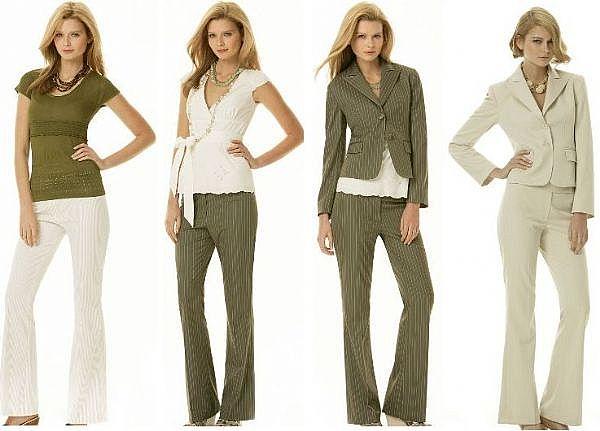 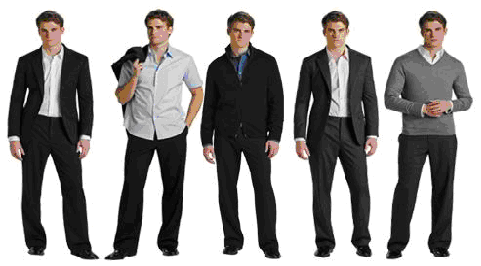 Presentation Do’s and Don’tsKeep these things in mind when creating your presentation:Do:Use hand gesturesIf you are not talking, look at the person who is talking to demonstrate that you are engaged in the presentation. (Do not expect your audience to be interested in your information, if you are not showing the same behaviour.) Be enthusiasticProject your voicePoint to the slide if you want to emphasize a pointMake and maintain eye contact with the audienceDon't:Lean against any wall or furniture close to youBecome easily distractedRead off a paper/phoneRead off the PowerPointPace, swing arms back and forth, or fidgetStare only at one person in the audienceSection 6MarketingMarketing is the action of promoting and selling products or services, such as market research or advertising.   The only way to attract customers or your target audience is by marketing to their needs. You will only create attraction when you know who you’re going after; in other words, you will use what you know attracts your audience not what you think will attract them. There is a very important difference between these two terms. Hence, the famous phrase “the customer knows best”.Some methods of marketing include creating a slogan for which your customers will identify your product, a compelling story behind the business, and several others. The Sales StrategyMaking an Effective Campaign Key Information: Make sure any marketing material answers the 5W’s:  What problem is your product or service solving for the customer? What expertise do you bring to your customers for them to choose you over your competitors? When are you selling or providing the service? When are you open? When do you start?Where are you selling? Where can your possible customers find you? Or where will you find them?Why are you selling this item? Reflect back to your value proposition. Why should customers buy your product or why do they need your service?What is the price of product or service you are offering?Attraction: Add key buzz words to attract attention to your advertisement. (eg. New, Improved, Special, and the favourite “FREE”). ONLY use the appropriate words that you know your customers will respond to. Refer back to your market research for this point. Make sure it is organized by adding unique pictures, designs, eye grabbing colours, QR codes, borders, logos etc. AVOID:For hard copies, the non-legible neon colours (eg. bright yellow, highlighter green etc.)Small writing and/or too much writing. People should know what you are selling within five seconds of seeing the item. Section 7Financial StatementsIn order to construct financial statements, you must first understand what each section means. In this section, you are required to create a Balance sheet and an Income statement.Key TermsBalance Sheet - a financial statement that summarizes a company's assets, liabilities and shareholders' equity at a specific point in time. This gives investors an idea as to what the company owns and owes.The balance sheet must follow the following formula:

			Assets = Liabilities + Shareholders' Equity Asset - anything that a business owns or uses to produce valueLiability - anything that a business owes or must pay from a previous transaction or eventShareholders' Equity - Comes from two places. The first is the money that was originally invested in the company.  The second comes from retained earnings which the company is able to accumulate over time through its operations. Liquidity - how fast an asset can be converted into cash Income Statement - A financial statement that measures a company's financial performance over a specific period of time. Financial performance is assessed by giving a summary of how the business incurs its revenues and expenses. It also shows the net profit or loss incurred over a specific period of time.Revenue - The amount of money that a company actually receives during a specific period. It is the figure from which costs are subtracted to determine net income.Expenses - The costs that a business obtains through its operations to earn revenueGross Profit - A company's revenue minus its cost of goods soldNet Income - A company's total profit. It is calculated by taking revenues and subtracting the costs of doing business.Taxation InformationWhat are taxes?Taxes are fees charged by a government to the business, which are usually charged as a certain percentage of the income that the business generates in a year.The purpose of taxation is to finance government spending.One of the most important uses of taxes is to finance public goods and services such as free health care service in Canada, building roads, and other public services.How often does a business pay tax?A business usually pays taxes once every year.If a business fails to pay its taxes on time, additional interest would be charged on them.Legally a business is liable to pay taxes and there are serious consequences if the taxes are not completed on time, or completed unethically.Importance of Keeping All Business RecordBy law every business is required to keep all of their receipts.  Based on these receipts businesses fill their yearly income and pay taxes.  Every year Revenue Canada randomly selects a number of businesses and asks them to show all of their receipts. Failure to submit all necessary receipts can result in fines and additional charges.Youthrive Tax- Each individual company is liable to pay a required 13% tax on all profits.  - If your company is green or eco-friendly, a tax cut of 7% will be issued, meaning you will only pay 6% in taxes.  	- An example of an eco-friendly business is one that uses recycled materials- You will also be required to keep a record of all your transactions.Customer DatabaseAnd keep a record of all the money coming in and going out of your company Example: Small Business Loan Application FormAVAILABLE AMOUNT PER GROUP:  $100 Min. 	$200 Max.Each group regardless of whether or not they are using the loan must fill out one of these applications.  The purpose is not only to make you aware of our procedure, but also to demonstrate to you a fraction of what happens in a real-world situation.  If you have no fixed cost, please make sure to specify your sale projections and the strategies you have in place to cover your variable costs in the long run on your business plan.If you need a higher amount than $200, make sure you do all you can to reduce your costs to this amount. DO NOT start ordering until you receive this Loan Application back.  You must wait until the return of this application to ask for any loans from external sources. This application will be returned to you as soon as possible. If approved, the loan will be given to you in cash or cheque.  Should you need a credit card, you will be responsible for obtaining it. Youthrive mentors will not provide you with their own credit card.Make sure you understand that you have agreed to repay the loan in full by the end of the program. Small Business Loan Application FormBusiness Name:Applicants' full names:Break Even Point: $Sales Projections: $ Amount of Loan Requested:  $For Office Use Only:This business loan has been granted for the period ending December 4, 2015. The following recipients of this loan agree to pay back the loan in full by the expiration of this loan agreement.Recipients Signatures:1.                                                                 	2.                                                            	3.                                                                 	4.                                                          _     WeekDayLesson / In Class WorkHomework1IOverview of Enactus Windsor Introduction of Youthrive 2.0 Introduction to businessCareer options in businessIdentifying a Problem and SolutionComplete Company History- Identify the problem and solutionIIBrainstorming sessionValue Proposition Fill out the market and target audience section with the information completed2IValue Proposition Competitive AdvantageMarket Research Fill out Value Proposition and Competitive Advantage- Include the business strategic positioning.  State the Market Research methods you will use for your business. - Include the results of each medium. - State your direct and direct competitors are and why they impose a threat to your business.IICost StructureRevenue StreamIntroduce Loan ApplicationFill out the Cost and Revenue Stream- Include the results of each calculation and explain what they mean.Fill out loan application3IPresentation SkillsCreating Business PitchMake a PowerPoint presentationIIPresenting Business PitchContinue PowerPoint presentation4ISales StrategiesMarketingStart To Place OrdersFill out the Marketing section in the booklet.- Include your sales strategy(ies) & why customers will respond to it.IISales StrategiesMarketingStart To Place Orders5IFinancial Planning and Tracking Fill out your customer database according to your selling.IIFinancial Planning and Tracking 6IInstructional Open TimeContinue Selling Sell product and keep track of the databaseIIStart Completion of Formal Business PlanTake information from previous lessons and develop a professional business plan.7ICompletion of formal Business PlanContinue putting together the business plan.IICreate Final PresentationContinue SellingCreate final presentation based off of new information gathered.8IReview Presentation SkillsFinal Presentation GuidelinesBusiness AttireFinal SurveysReview first PowerPoint and refer to presentation guideline for assistance.IIFinal Presentation ContinuedUpdate Financial StatementsPractice Final PresentationContinue final presentation.Wrap up selling product9ICreate Final Changes to PresentationCollect Loans and TaxesContinue final presentationPractice final presentation.Loans have to be handed in next classIIFinal PresentationProgram Wrap UpCollect Loans and TaxesAction ItemRefer to the business plan and fill out the Company History section with a brief story of how you selected your business idea. This includes the problem and solution that you want to address through your business.  Key TermsMarket - The area or arena where commercial dealings are conducted.Market segment/customer/target audience - very specific group of people with similar characteristics that will buy your product or receive your service at given times.  Industry - a group of businesses that provide a particular product or service. Expert - a person with the proper skillset and knowledge in particular area/subject.Action ItemRefer to the business plan and fill out the Market and Target Audience section with the information completed in this section. This includes the specific characteristics of your target audience and a sole market.  Key TermsA value proposition is a short statement that clearly communicates the benefits that the customer gets from using your product or service.Comparative Advantage - a company's ability to produce a product or service at a lower cost than the competitors, which means that the company can sell the product or service at a lower price.Differential Advantage - when a company's product or service is seen as better quality than the competitors'.Strategic Positioning - to perform different activities from those of rivals, or the same activities in a different way. Operational Effectiveness - performing the same tasks better than rivals perform them.Action ItemRefer to the business plan layout and fill out the Value Proposition and Competitive Advantage of your business with the information completed in this section. Also, include the business strategic positioning.  Key TermsProduct Testing: It is a strategy used to increase the customer protection by checking sale strategies and marketing by distributing the service and not necessarily in the interest of the consumer.Focus Group: A focus group is when a group of people are gathered and for a discussion Primary and Secondary Market ResearchPrimary Research: New research that is carried out to answer specific questions for your potential business idea.Ex: Surveys and observations conducted by your business members Secondary Research: Research that makes use of information that is previously researched for other purposes that are publicly available.Ex: Online research and articles Creative Market ResearchGetting students involved:Go to your local college/university and talk to different marketing professors. Explore your options on ways you can market your product without having to do much workGet other businesses involved:If you are marketing a product related to the electronic industry, go to different electronic stores to see if they would feature your business.Post- Research: After you have the results of your research, and the product or service is shown in demand, then you are all set. Convert the information you received into graphs (pie graphs, line graphs) for a more professional look for future presentations.If you realize the customers are not willing to purchase what you are selling, you are have options: 1. Change the product or service or 2. Change your target market. Discuss this with your mentors to reach a strategic decision. Key TermsDemographics: Measurable statistics of a given population.  Commonly examined demographics include gender, age, ethnicity, mobility, and location.Psychographics: The study of personality, values, opinions, attitudes, interests, and lifestyles. Direct Competition: Two or more businesses offer the same type of product created using similar methods.Indirect Competition: Competition among the suppliers of different types of products that satisfy the same needs.Action ItemRefer to the business plan layout and state the Market Research methods you will use for your business. Include the results of each medium along with the graphs. Add to this section the demographics and psychographics of your customers. Lastly, state your direct and direct competitors are and why they impose a threat to your business. Action ItemRefer to the business plan layout and fill out the Cost and Revenue Stream section for your business. Include the results of each calculation and explain what they mean. Add to this section the break-even point under the break-even analysis. Key TermsMarketing - the action of promoting and selling products or services, such as market research or advertising.Slogan - a short, striking and memorable phrase used in advertising.A sale strategy allows a business to use different methods of selling to target different areas. To select which strategy to use, you must know your customer (Section 2). Sales strategy includes direct selling, hard selling, priced based selling, soft selling, solution selling and relationship selling.Care for your customer. Do not be interested in just making a sale or a deal. As a business, you are responsible for caring for your customers and watching out for their well-being, not solely for their money or other resources.   Key Terms: Methods of SellingDirect Selling: This involves picking your target customer and bringing your product directly to themHard Selling: This is your typical aggressive, obvious and high-pressure promotion or marketing. (eg. putting up giant posters on every single person's locker)Price Based Selling: This is the process of continuously reducing prices in order to get a sale (eg. Wal-Mart is known for this)Soft Selling: This consists of subtle or friendly advertisements that draw people into your products. (eg. giving out free samples; creating a website that gives helpful tips on your product.)Relationship Selling: This involves creating sustainable relationships with each one of your customers.Solution Selling: Rather than just selling the product, the salesperson focuses on the main point they are trying to solve by giving you this product. The best salespeople can convince you that the product will add more value to your life.Action ItemRefer to the business plan layout and fill out the Marketing section for your business. Explain the sale strategy (ies) that your business will use and why your customers will respond to it. Add your business slogan to your product. Action ItemRefer to the business plan layout and fill out the Marketing section for your business. Explain the methods of campaigning that your business will use and why your customers will respond to it. Provide examples of these items, if applicable.  Example CompanyExample CompanyExample CompanyBalance SheetBalance SheetBalance SheetAs at October 31, 2013As at October 31, 2013As at October 31, 2013AssetsCash400Accounts Receivable300Inventory200Total Assets900LiabilitiesLoan500Accounts Payable200Total Liabilities700Shareholders' Equity200Total Liabilities and Equity900Example CompanyExample CompanyExample CompanyIncome Statement Income Statement Income Statement For the period Ending October 31, 2013For the period Ending October 31, 2013For the period Ending October 31, 2013RevenueSales1000Cost of Goods Sold400Total Revenue600ExpensesAdvertising Expense100Delivery Expense50Total Expenses150Income Before Tax450Income Tax58.50Net Income 391.50Action ItemRefer to the business plan layout and fill out the Finance section for your business. Create a balance sheet and an income statement and add a paragraph explaining what each statement means.Customer NamePrice Quantity$ Collected$ OwedDate OrderedTotalBought product components for $100 in cash Sold product for $20 on credit Loan:                                   	Granted   /   DeniedGrantor's Signature: